Formatting Text In WordMake this phrase BOLDMake this phrase ITALICSUNDERLINE this phraseSTRIKE THROUGH this phraseMake the number 2 at the end of this phrase SUBSCRIPT 2 (like this: SUBSCRIPT 2)Make the number 3 at the end of this phrase SUPERSCRIPT 3 Like this: SUPERSCRIPT 3)Change the font of this phrase to ArialChange the font size of this phrase to 24Change the case of this phrase to UPPERCASEMake the next three items a BULLET listItem 1Item 2Item 3Make the next three items a NUMBERED listItem 1Item 2Item 3INDENT this phraseTAB this phraseHIGHLIGHT this phrase in yellowChange the FONT COLOUR of this phrase to redAutomatically remove the formatting in this paragraph.The first version of Microsoft Word was developed by Charles Simonyi and Richard Brodie, former Xerox programmers hired by Bill Gates and Paul Allen in 1981. Both programmers worked on Xerox Bravo, the first WYSIWYG (What You See Is What You Get) word processor. The first Word version, Word 1.0, was released in October 1983 for Xenix and MS-DOS; it was followed by four very similar versions that were not very successful. The first Windows version was released in 1989, with a slightly improved interface.Change the line spacing of the next paragraph to 2.0The first version of Microsoft Word was developed by Charles Simonyi and Richard Brodie, former Xerox programmers hired by Bill Gates and Paul Allen in 1981. Both programmers worked on Xerox Bravo, the first WYSIWYG (What You See Is What You Get) word processor. The first Word version, Word 1.0, was released in October 1983 for Xenix and MS-DOS; it was followed by four very similar versions that were not very successful.Right align the next paragraphThe first version of Microsoft Word was developed by Charles Simonyi and Richard Brodie, former Xerox programmers hired by Bill Gates and Paul Allen in 1981. Both programmers worked on Xerox Bravo, the first WYSIWYG (What You See Is What You Get) word processor. The first Word version, Word 1.0, was released in October 1983 for Xenix and MS-DOS; it was followed by four very similar versions that were not very successful. Centre align the next paragraphThe first version of Microsoft Word was developed by Charles Simonyi and Richard Brodie, former Xerox programmers hired by Bill Gates and Paul Allen in 1981. Both programmers worked on Xerox Bravo, the first WYSIWYG (What You See Is What You Get) word processor. The first Word version, Word 1.0, was released in October 1983 for Xenix and MS-DOS; it was followed by four very similar versions that were not very successful.Fully justify the next paragraphThe first version of Microsoft Word was developed by Charles Simonyi and Richard Brodie, former Xerox programmers hired by Bill Gates and Paul Allen in 1981. Both programmers worked on Xerox Bravo, the first WYSIWYG (What You See Is What You Get) word processor. The first Word version, Word 1.0, was released in October 1983 for Xenix and MS-DOS; it was followed by four very similar versions that were not very successful.Reveal the formatting of this document. 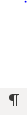 Using the Replace function, change all of the Google Words to Microsoft.Google		Google		Google		Google		Google		Google		GoogleUsing Word’s spelling corrector (click on the words with a red squiggly underline), correct the following spelling mistakes. Add Xenix to your dictionary.The first version of Micrsoft Word was developed by Charles Simonyi and Richard Brodie, formr Xerox programmers hied by Bill Gates and Paul Allen in 1981. Boh programers worked on Xerox Bravo, the first WYSIWYG (What You See Is What You Get) wor processor. The first Word version, Word 1.0, was released in October 1983 for Xenix and MS-DOS; it was folowed by four ery similar versions that were not very succesful. The first Windows version was released in 1989, with a slightly imprved interface.Copy (Ctrl C) and Paste (Ctrl V) this paragraph (make a copy below this paragraph)The first version of Microsoft Word was developed by Charles Simonyi and Richard Brodie, former Xerox programmers hired by Bill Gates and Paul Allen in 1981. Both programmers worked on Xerox Bravo, the first WYSIWYG (What You See Is What You Get) word processor. The first Word version, Word 1.0, was released in October 1983 for Xenix and MS-DOS; it was followed by four very similar versions that were not very successful. The first Windows version was released in 1989, with a slightly improved interface.Move this paragraph to the very front of this document: use Cut (Ctrl X) and Paste (Ctrl V)The first version of Microsoft Word was developed by Charles Simonyi and Richard Brodie, former Xerox programmers hired by Bill Gates and Paul Allen in 1981. Both programmers worked on Xerox Bravo, the first WYSIWYG (What You See Is What You Get) word processor. The first Word version, Word 1.0, was released in October 1983 for Xenix and MS-DOS; it was followed by four very similar versions that were not very successful. The first Windows version was released in 1989, with a slightly improved interface.